Викторина по теме: Лекарственные растения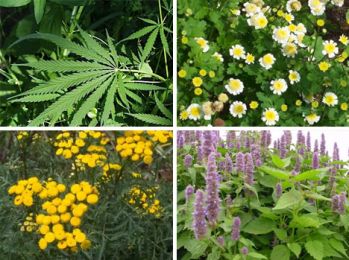 Викторина «Лекарственные растения»■ Какое растение используется для лечения мелких ран, ушибов, ссадин? (Подорожник).■ Какое лекарственное растение используется как наружное средство при лишаях и нарывах? (Лопух).■ Какой цветок лечит сердце? (Ландыш).■ Какие огородные растения являются лекарственными? (Лук, тыква, свекла, морковь, чеснок, укроп, петрушка и т. д).■ Из каких деревьев получают лекарство? (Береза, сосна, ель, липа).■ Из каких ядовитых растений изготовляют лекарство? (Дурман, белладонна, белена).■ Какие растения употребляют при простудах? (Малина, аптечная ромашка, крапива, багульник, мать-и-мачеха).■ Какое растение получило название «мяун-трава»? (Валериана).■ Какое лекарство из него изготавливают? (Сердечные капли).■ Какое ядовитое растение употребляется для лечения в качестве глазных капель? (Вороний глаз).■ Какое лекарственное растение питается мухами и комарами? От какой болезни готовят из него лекарство? (Росянка, от бородавок).■ Кору какого кустарника применяли против малярии до появления хинина? (Кору ивы).■ Соком какого растения выводят бородавки, им лечат сыпь и чесотку? (Соком чистотела).■ Какое лекарственное растение носит название «глаза птицы»? (Вороний глаз).■ Какое растение индейцы называют «след белого»? Почему? (Подорожник. В Америку это растение привезли европейцы).■ Какое лекарственное растение можно есть сырым, вареным, печеным и жареным? (Лопух).■ Что может заменить мох сфагнум? (Вату).